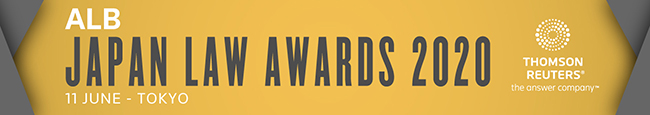 SUBMISSION FORM – INDIVIDUAL CATEGORIESRead the Research Methodology Summary before filling out the submission form.Deadline for submissions – 30 March 2020 (Monday)Submit the completed forms to harmony.tam@thomsonreuters.comThis form is for one category only. To submit another category, please complete a new form. Save this form using the format: Category_Organisation.NameA. BASIC INFORMATIONA. BASIC INFORMATIONLaw firm/companyPosition/job titleAge (For Young Lawyer Category only.)Residence (to confirm that the nominee is based in Japan)No. of years in Legal PracticeNo. of years in Current PositionNo. of people being managed, if applicable(Please specify number of lawyers and non-lawyers)Current professional, academic, government, or community affiliations (incl. memberships/positions)Contact Information(Please include the Email and Phone number of the nominee)B. KEY WORK HIGHLIGHTSB. KEY WORK HIGHLIGHTSKEY WORK NO. 1: (Indicate heading here)Completion date: Description (max. of 500 words)KEY WORK NO. 2: (Indicate heading here)Completion date: Description (max. of 500 words)KEY WORK NO. 3: (Indicate heading here)Completion date: Description (max. of 500 words)KEY WORK NO. 1: (Indicate heading here)Completion date: Description (max. of 500 words)KEY WORK NO. 2: (Indicate heading here)Completion date: Description (max. of 500 words)KEY WORK NO. 3: (Indicate heading here)Completion date: Description (max. of 500 words)C. OTHER ACHIEVEMENTS (max. of 300 words)C. OTHER ACHIEVEMENTS (max. of 300 words)THIRD-PARTY NOMINATION (optional)Any lawyer/law firm/in-house team you’d like to nominate?Individual/firm/in-house category:Name/law firm/company:Contact person:Position:Email & tel. no.:Reason for nomination: